INDUSTRIAL HYGIENE PROFESSIONALS, INC.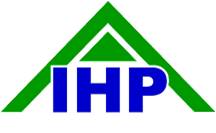 REGISTRATION FORMPlease e-mail registration ASAP to:Industrial Hygiene Professionals, Inc.508 W. O’Brien DriveHagatna, Guam 96910Tel: (671) 734-0749Fax: (671) 989-0749joz@ihpguam.com Payment and photos are due with registration.All courses are filled on a first-come-first served basis.Cancellation/Refund Policy - Reservations cancelled on or before May 24, 2019 will be fully refunded. Cancellations received between May 25-31, 2019 will be charged a $50.00 materials fee. Cancellation notification must be in writing by e-mail. Cancellations after June 1, 2019 and all “no shows” are billed the full tuition.Substitutions are allowed when requested and authorized in writing. Student Name(s) (Must Be Legible – This Name Will Be Used On Your Certificate):Student Name(s) (Must Be Legible – This Name Will Be Used On Your Certificate):Student Name(s) (Must Be Legible – This Name Will Be Used On Your Certificate):Company Name and Point of Contact:Company Name and Point of Contact:Company Name and Point of Contact:Address:Address:Address:City:State:Zip Code:Company Phone:E-Mail Address:E-Mail Address:Course Name:Course Name:Course Name:Course Date(s):Fee:Fee:Signature:Date:Date:Payment Method: (Circle One)           CREDIT CARD                 CHECK                         PURCHASE ORDER                     CASHPayment Method: (Circle One)           CREDIT CARD                 CHECK                         PURCHASE ORDER                     CASHPayment Method: (Circle One)           CREDIT CARD                 CHECK                         PURCHASE ORDER                     CASH